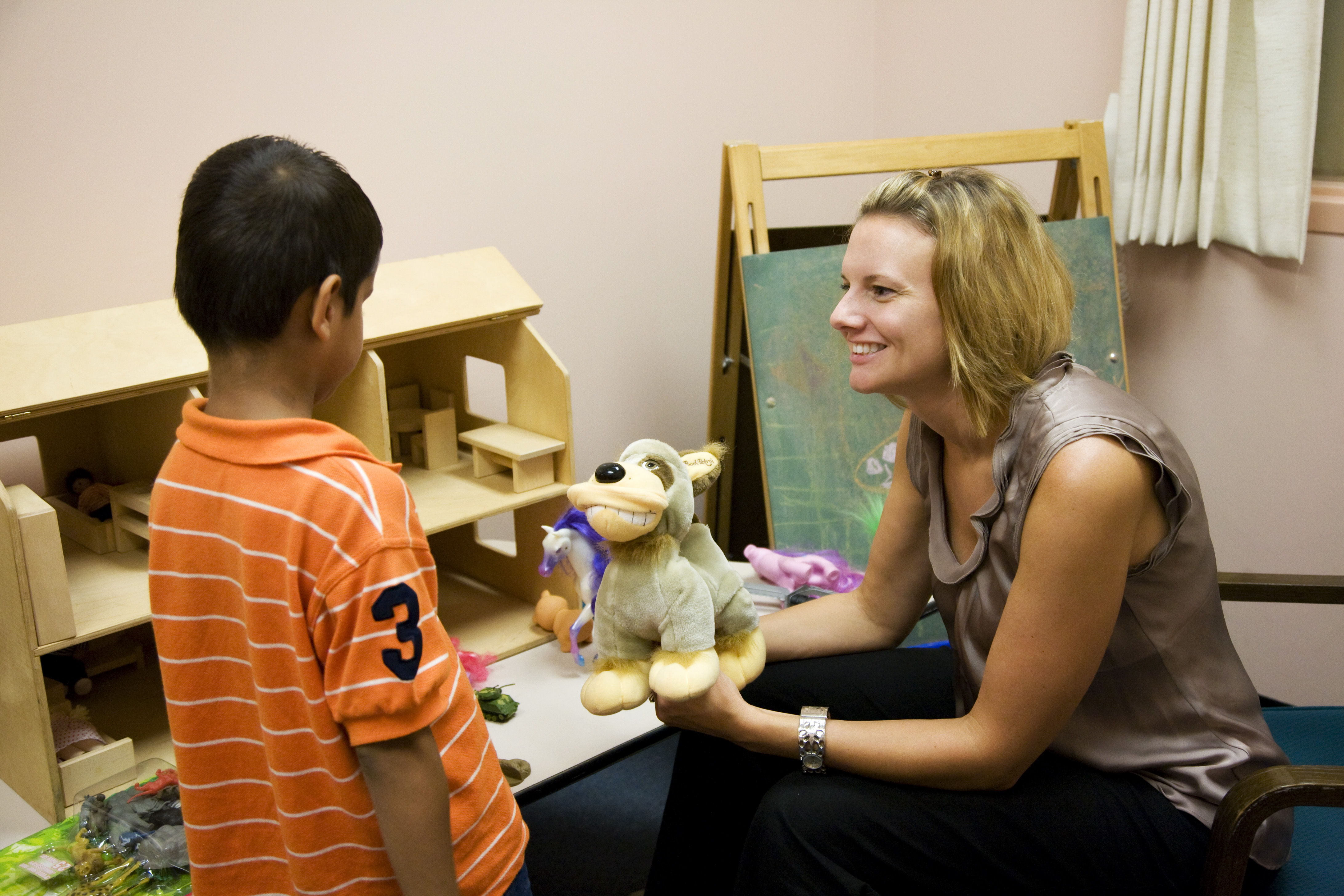 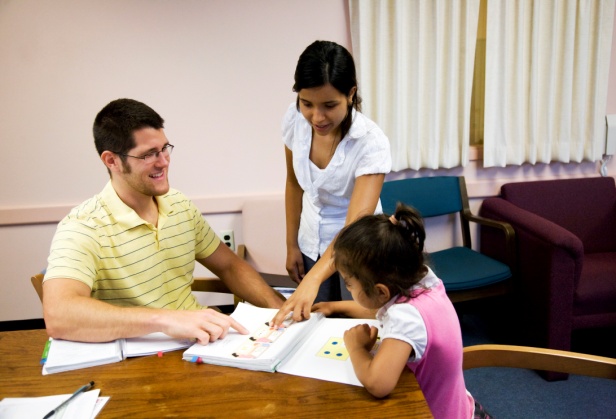 ClearancesThe federal government requires all individuals who come in contact with agencies that serve children to have both a criminal record check and child abuse history check. Students are required to request the three required PA clearances and a tuberculosis (TB) test yearly. Make sure to get these taken care of as soon as you are admitted to the program!ACT 151 - Child Abuse HistoryAvailable on the MU Field Services WebsiteACT 34 - Criminal Background Check https://epatch.state.pa.usACT 114 – Fingerprintinghttps://www.pa.cogentid.com/index_pde.htmTB TestAvailable on-campus at MU Health Services or through your private health care providerRegistrationUpon admission, you will register yourself for fall classes using the MAX system and ID #. The university does not automatically register you for classes. See the tables below for full-time and part-time course progression. If you are a transfer student, contact your advisor.Full-Time Schedule (3 courses per semester)Part-Time Schedule(2 courses per semester)The Core Competency Exams (CCEs)Once you complete your core courses (PSYC 530, 612 & 600), you will be required  to take the CCEs the following semester. These exams are designed to evaluate how well you can integrate information from each foundation course.  The CCEs are held on a Saturday morning during the 4th week of every semester. You will respond to three essay questions for one hour each. Each exam is graded by two faculty members and evaluated as Honors, Pass, or Fail. If you fail a section of the CCE, you can take it again the next time that it is administered. Students must pass all three CCEs before enrolling in the following courses: Psyc 671, 672, 673, 674, 634, 646, For more information regarding the CCEs, see the School Psychology Student Handbook available on our website.Professional DispositionsSuccessful practice as a school psychologist requires not only the demonstration of knowledge and skills, but also values, beliefs and attitudes, i.e., dispositions, which supports effective delivery of services. Throughout the program, faculty members will regularly evaluate and provide feedback to you on communication and interpersonal skills, ethics, enthusiasm, and leadership by using the Professional Disposition Checklist. For a full list of dispositions, see the School Psychology Handbook.FallSpring Summer (Preferred)Summer (Alternate)Year 1:PSYC 530PSYC 630RDED 621PSYC 673PSYC 612PSYC 631PSYC 634PSYC 634PSYC 600PSYC 536SPED 600SPED 600Year 2:PSYC 671PSYC 672PSYC 673RDED 621PSYC 540PSYC 646EDUC 671EDUC 671PSYC 547PSYC 685PSYC 674PSYC 674Year 3: PSYC 686PSYC 686FallSpring Summer (Preferred)Year 1:PSYC 530PSYC 612PSYC 631PSYC 600PSYC 630SPED 600Year 2:PSYC 671PSYC 536PSYC 634PSYC 540RDED 621PSYC 673Year 3: PSYC 646PSYC 672EDUC 671PSYC 547PSYC 685PSYC 674Year 4: PSYC 686PSYC 686